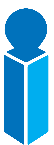 Company/Association ：Address：Representative   contact  ：T E L ：F A X：Representative   contact  ：E-mail：NameNameDepartment/Division E-mailE-mail